О результатах выборов депутатов земского собрания Вышнепенского сельского поселения пятого созыва по Вышнепенскому семимандатному избирательному округу на территории муниципального района «Ракитянский район» Белгородской области 10 сентября 2023 года На основании первого экземпляра протокола об итогах голосования, полученного из участковой избирательной комиссии №879 по выборам депутатов земского собрания Вышнепенского сельского поселения пятого созыва по Вышнепенскому семимандатному избирательному округу, Ракитянская территориальная избирательная комиссия с полномочиями окружной избирательной комиссии по Вышнепенскому семимандатному избирательному округу, установила, что приняли участие в голосовании 510   избирателей, что составляет 83,61  процентов от числа зарегистрированных избирателей. Руководствуясь статьями 29, 30, 80, 94 Избирательного кодекса Белгородской области, Ракитянская территориальная избирательная комиссия, постановляет:1. Признать выборы депутатов земского собрания Вышнепенского сельского поселения муниципального района «Ракитянский район» Белгородской области пятого созыва по Вышнепенскому семимандатному избирательному округу состоявшимися и результаты выборов действительными. 2. Утвердить и подписать протокол и сводную таблицу Ракитянской территориальной избирательной комиссии с полномочиями окружной избирательной комиссии о результатах выборов по Вышнепенскому семимандатному избирательному округу на территории Вышнепенского сельского поселения муниципального района «Ракитянский район» Белгородской области (прилагаются). 3. Направить настоящее постановление, копию протокола и сводной таблицы Ракитянской территориальной избирательной комиссии с полномочиями окружной избирательной комиссии о результатах выборов по Вышнепенскому семимандатному избирательному округу на территории Вышнепенского сельского поселения муниципального района «Ракитянский район» Белгородской области для опубликования в газету «Наша жизнь».4. Признать      набравшими наибольшее число голосов в сравнении с другими кандидатами в пределах количества депутатских мандатов в Вышнепенском семимандатном избирательном округе.5. Известить вышеуказанных кандидатов не позднее 14 сентября 2023 года об избрании депутатами земского собрания Вышнепенского сельского поселения муниципального района «Ракитянский район» Белгородской области пятого созыва.6. Предложить избранным депутатам в установленные частью 4 статьи 80 Избирательного кодекса Белгородской области сроки представить документ об освобождении от обязанностей, несовместимых со статусом депутата земского собрания Вышнепенского сельского поселения муниципального района «Ракитянский район» Белгородской области пятого созыва.	7. Разместить настоящее постановление на странице Ракитянской территориальной избирательной комиссии на официальном сайте Избирательной комиссии Белгородской области, на официальном сайте органов местного самоуправления муниципального района «Ракитянский район» Белгородской области в информационно-телекоммуникационной сети «Интернет».         8. Контроль за исполнением настоящего постановления возложить на председателя Ракитянской территориальной избирательной комиссии 
Л. В. Пискареву.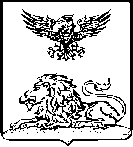 РАКИТЯНСКАЯ ТЕРРИТОРИАЛЬНАЯИЗБИРАТЕЛЬНАЯ КОМИССИЯПОСТАНОВЛЕНИЕ11 сентября 2023 года                                                                            № 39/350-1ФИОКоличество набранных голосов% Мартынова Василия Григорьевича38475,29Бороденко Любовь Васильевну32363,33Трунову Елену Васильевну32162,94Бабынина Сергея Ивановича31361,37Красникову Алену Николаевну30359,41Мартынову Елену Павловну25349,61Кузнецову Татьяну Ивановну20239,61ПредседательРакитянской территориальнойизбирательной комиссии Л. В. ПискареваСекретарьРакитянской территориальнойизбирательной комиссииИ. Ю. Федутенко